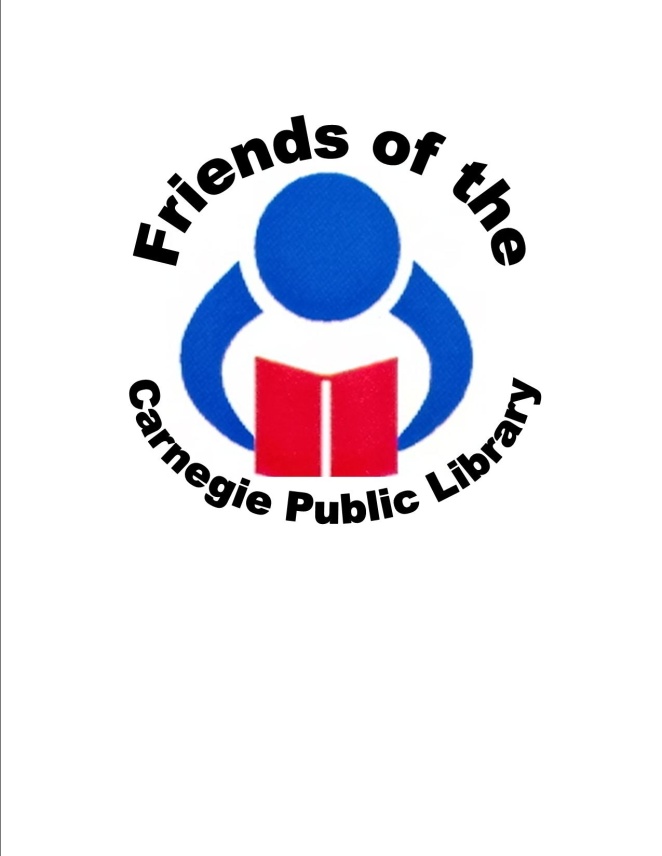 	The Friends of the Library is a group of community 	members who work together to support the library’s 	mission of providing access to knowledge for all. In the 	past, the Friends have helped buy new computers, 	provided funding for the children’s programs, 	sponsored 	AARP driving classes for seniors, and much more. Please 	join with us to sustain and expand our library’s many 	services to all the citizens of Coahoma County. We 	welcome donations of all sizes, as well as contributions of 	time and service. Thank you for your support.	Contact the library at 624-4461for more information.Renew now for 2018.   Please make checks payable to the Friends of the Library.Name: Address:Phone Number:e-mail:Amount enclosed: $ Basic Membership: $5-$24				Contributing Membership: $25-$49	Recognition at Annual Meeting				Recognition at Annual MeetingDonating Membership: $50-$99			Sustaining Membership: $100+Recognition at Annual Meeting plus			Recognition at Annual Meeting plusReceive a Friends canvas tote bag at this level!	Receive 2 tote bags at this level!I would be interested in: helping with Friends events				 assisting with Library programs	  helping with books sales				other Thank you for your generosity!Friends of the Carnegie Public Library is a 501 © 3 organization. All contributions are tax deductible.